Thurston Community Library and Friends Group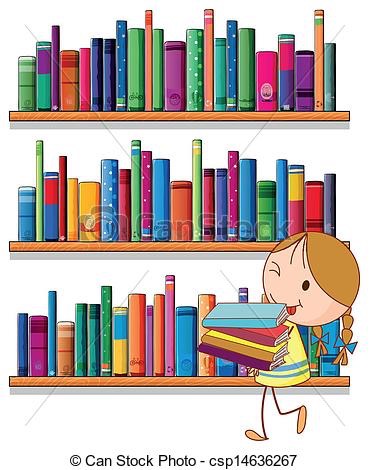 Library Manager – Cathy McDonaldTel (01359) 235048Opening HoursMonday – closedTuesday – 3 - 7Wednesday 10 – 1Thursday 2 – 6Friday 10 – 1Saturday & Sunday 10 - 3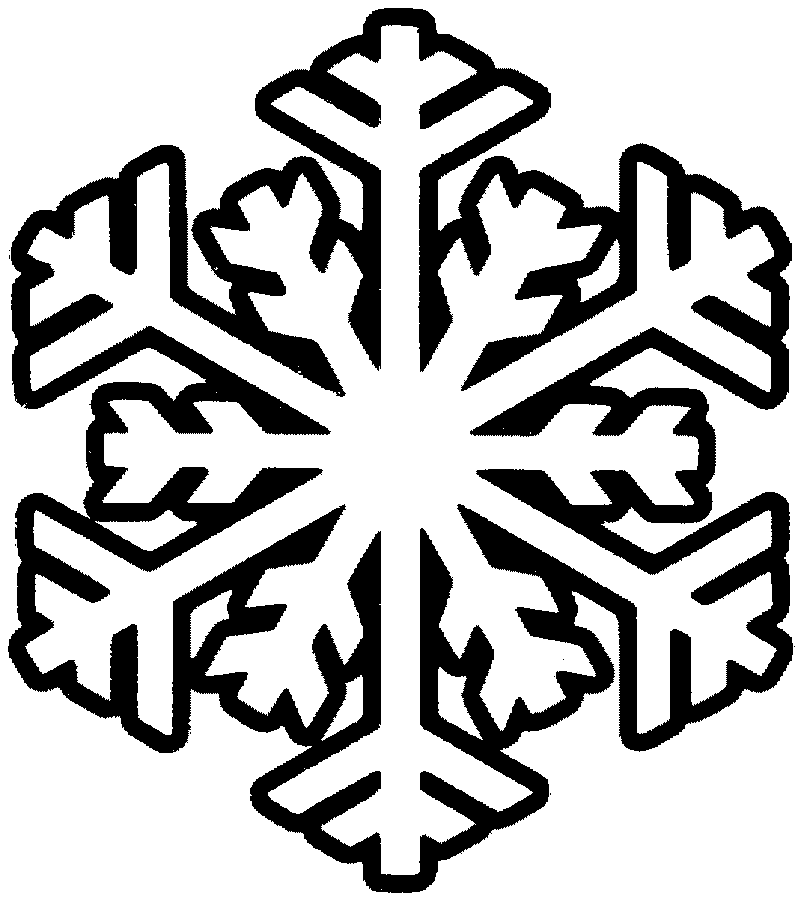 Kew Garden Trip - 2nd December - We have once again organised a coach trip and this time it is to Christmas at Kew Gardens! As you can see from the description below, it promises to be a wonderful Christmas experience!‘There’s something for everyone at this festive time of year as our one mile sparkling path winds its way through the Gardens in a magical after dark experience.A botanical wonderland awaits, with brightly coloured laser beams dancing over water, a Tunnel of Lights, scented Fire Garden and fairy-tale avenues of flora. Christmas gifts and traditional festive fare.’You will also have time to catch up on some Christmas shopping before-hand as our tour (about 1 1/2 hours) is booked for 5pm, and the coach will leave Thurston at 9am.Tickets cost £30 for the coach and tour combined. They can only be purchased from the library and, as before, must be paid for on booking. We regret that no reservations can be made. Annual General Meeting - Wednesday 9th November 7:30pmWe have been very fortunate in securing an excellent speaker for our AGM. Charlie Haylock may be know to some of you, but if not, please read the extract below from his website:‘Charlie Haylock is one of Suffolk's leading entertainers. His informative and hilarious one-man shows are legendary in the county and his books have all been best sellers.Charlie can reduce audiences to tears of laughter with his story telling as anyone who has seen his "An Eccentric Look at Suffolk" and "An Eccentric Look at the Countryside" will tell you.But Charlie has a serious side and also gives highly enlightening talks, “History of Surnames” and “History of Spoken English”. Although very informative, they are also very entertaining.’As usual, there will be plenty of cheese and wine on offer, so do put this in your diary and come and enjoy the evening with us. Live Music at the Library!This is a brand new venture for us, and one which we very much hope you will support. On Friday 21st October, we have booked Honey and the Bear to come and play live at the  library.The musicians can be seen online if you do a simple search for them. Other information from their website is below. Honey & The Bear are a roots inspired duo from Suffolk, England. Their softly interweaving vocal harmonies and foot stomping rhythms combine elements of Folk, Americana, Country, Blues and whatever else takes their fancy. The multi instrumentalist pair, comprised of songwriters Jon Hart and Lucy Sampson, have been writing together since early 2014, performing at local festivals including Maverick and FolkEast in 2015. They have just released their debut EP ‘About Time’.This promises to be an excellent start to our live music events. Tickets will cost £5 only, so please put this in your diary. Further information on ticket sales will be in next month’s newsletter.Craft GroupCathy, our librarian, has been asked about the possibility of having a craft group at the library. If you are interested will you please get in touch with her. The group could meet regularly in the library’s adjoining room, which has it’s own facilities for making refreshments. Please get in touch if you are interested, so that we can start a group as soon as possible. Children’s Sunday Club For 3 - 8 year olds (accompanied by an adult please). Starts at 10:30 each Sunday with a story followed by a craft activity.BookStart, Tuesdays 9:45 – 10:15 For 2 – 4 year olds and their parents or carers. Starts with a sing-a-long session and is followed by Stay ‘n’ Play in our new room, formerly the Children’s Centre, and outdoor area. Library Book GroupsYou may not be aware that it is possible to create your own Library Book Club. If you would like to start such a group and borrow books from the library, it is very easy! You just have to get a few friends together and order a set of books one month in advance. There is no charge for this service and plenty of advice from our friendly librarian, of course!Room for HireIf you would like to hire a small room for a business meeting, group or club, you might like to consider the room adjoining the library.  It has a private kitchen and washroom facilities, as well as access to a small garden. Before going further afield, you are welcome to come and have a look for yourself. Contact the library for more details (01359 235048)Hot Drinks MachineWe now have a drinks machine (£1 each) in the library, so do come and enjoy a cuppa while choosing a book, DVD, using the computer or meeting up at the Ancestry group etc!Minecraft Club This Tuesday afternoon club for primary school aged pupils has proved very popular. If you haven’t been but are interested in joining please contact our librarian, Cathy, for details. Ancestry.com – Thursdays at 3:30pm during term time  A group of keen family historians meets weekly on Thursdays at 3.30pm and will be pleased to welcome new members.  The Ancestry Library edition website can be accessed for free if you use any device in the library (including your own). If you would like to join the group, please contact Cathy, our Librarian (details below).eReaders The eReaders are now being loaned out and for some people they are much lighter and easier to use than a book, especially ones with large print. If you are interested but not sure about using one, please call in the library and speak to our librarian, who will be very pleased to advise you. There is no charge to borrow an eReader.Join the Friends of Thurston LibraryIf you are a Friend of the library, please note that New Year subscriptions of £1 are now due. Become a member by paying a £1 annual subscription – full details on leaflets that are available in the library. You would also be very welcome at the regular monthly meetings of the Friends. For details of the next meeting, please ask at the library. We welcome new ideas to make sure our library is a vibrant and relevant service to the community. So, if you have good ideas, please come and share them.Surrounding Villages We are keen to strengthen links with other villages. If you don’t live in Thurston, but use the library, please consider becoming a Friend. Our meetings are fun and friendly with no more than 1 per month. Library membershipIf you are not a member of the library why not join? It takes a few minutes and allows you to use the many free services below: eBooks and eReaders, CDs and DVDs, Ancestry.com, music downloads, magazine downloads, internet access, download audio books and more!You can also do the following online:Search and reserve booksLogin and renew loansApply for a library cardRenew you expired library cardBook a computerFor more information visit www.suffolklibraries.co.ukFollow on Facebook or Twitter and sign up for a newsletter.Contact Cathy McDonald, our librarian, on 01359 235048Richard Fawcett on 01359 231363 or Anne O’Connell on 01359 231680